	Réunion de l’exécutif du conseil Elzéar-Goulet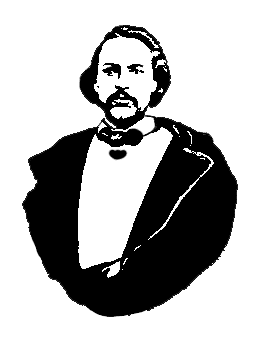 	2 février 2011   ◊   19h30   ◊   Salisbury House sur MarionOuverture de la réunion et prièreAdoption de l’ordre du jourAdoption et suivi des procès-verbaux : 20 oct., 8 déc. 2010, 19 jan. 2011Calendrier 2011 [Marc Boyer]Rapport des prévisions budgétaire [Marc Boyer]Affaires nouvellesResponsabilités de l’exécutifDemande de lettre d’appuie : dirigeable à St-LaurentProjet : renouer les liens avec les membres non-actifs, et fiche d’inscriptionProjet : vêtements métisProchaine réunion :   9 mars, 19h30, salle 0321 – sous-sol du CUSBAjournementPrise de photos des membres de l’exécutif		Annexe A – Conseil Elzéar-Goulet –  Calendrier 2011	Contacts		1) Salle : CUSB (200  Cathédrale) - Mélanie Rey, SAC, mrey@ustboniface.mb.ca		2) Signataires : Caisse St-Boniface (185 Provencher) - Jean-Pierre Bérard, jberard@caisse.biz	Annexe B – Conseil Elzéar-Goulet – Prévisions Budgétaires 2011	Exécutif du conseil Elzéar-GouletExécutifResponsabilitésSite du conseil#DateÉvènementDétails119 jan.Assemblée annuelle (AGA)Rapport annuel.  Élections.22 fév.Réunion de l’exécutifSession d’orientation319-26 fév.Auberge du ViolonPrélèvement de fonds.49 marsAssemblée générale5mi-marsAGA – Région de Winnipeg613 avrilAssemblée généraleRapport sur l’AGA.7mi-maiSoirée / concours (après Pâques)Prélèvement de fonds.  Un social?8début juinPique-nique métis9début juinSave our SeineSoutient de leurs efforts10fin juinCimetière Dumoulin11fin juilletRetour à Batoche (SK)1231 aoûtRéunion de l’exécutifDélégués pour l’AGA.13mi-sept.AGA de la MMF1428 sept.Assemblée généraleRapport sur l’AGA.159 nov.Assemblée générale1616 nov.Commémorations - Louis Riel177 déc.Réunion de l’exécutifPréparation de l’année 2012.ActuelActuelActuelPrévuActuel20082009201020112011Revenus	1. Cotisation des membres (5$)100100	2. Soirée métisse (½ du total)100001000	3. Auberge du violon (¼ du total)37003000	4. Hydro Capacity Grant150015000	5. Autres : Soirée Hommage001000(1) Total Revenus41001000Dépenses et Fonds	1. Opérations du conseil200150300	2. Assemblée générale annuelle500500400	3. Site elzear-goulet.org150150	4. Cimetière Dumoulin250250250	5. Pique-nique métis500550500	6. Save our Seine7575100	7. Délégués MMF-AGA (à Brandon)0200200	9. Auberge du Violon 500500500500	A. Réserve [3000]	Actuel:      0 $0010001000	B. Projets   [       0]	Actuel:      0 $00(2) Total Dépenses35001900Achats ou coûts de projets	1. Soirée métisse  (Sponsors + billets 5000$)700005000	2. Vêtements métis  (à voir)0Actuel (15 décembre 2010)49004900(1)  + Revenus 201141001000(2)  - Dépenses 201135001900= Surplus (déficit)55004000TéléphoneCourrielPrésidentMarc Boyer231-4020marc.boyer@live.comVice-présidentLucien Croteau231-9452blcroteau@hotmail.comSecrétairePauline Turenne221-9241turenne.r@gmail.comTrésorierRoger Hupé958-6397rnrhupe@mts.netJeunesseAshley Lemoine793-5989ash_a_ma_lee@hotmail.comAinéRoland Lavallée261-5245rlavallee@mts.netAinéeEvelyn Carrier256-6663evelyn.carrier@gmail.comHistorienDavid Dandeneau231-3872david@idfusionsoftware.comPrésident-sortantAndré Carrier254-6729andrewcarrier@hotmail.comPrésidentRéunions, lettres, plans, liaison avec le MMFVice-présidentMembre de tous les comités, réseau des membres, remplace le présidentSecrétaireRegistres du conseil, notes aux réunions et procès-verbaux, correspondanceTrésorierRegistres financiers, rapports financiers, budgetJeunesseIntérêts des jeunes au conseil, programme jeunesse du MMFAinésIntérêts des ainés au conseil, prière au début de chaque réunionHistorienRegistres historiques du conseil, recherche, faits historiquesPrésident-sortantConseille l’exécutif, ambassadeur à la communauté, aide avec les projetsAccueilwww.elzear-goulet.orgCalendrierwww.elzear-goulet.org/doc/calendrier/index.htmDocumentswww.elzear-goulet.org/doc/document/index.htmFormulaireswww.elzear-goulet.org/site/acceuil/formulaire.htmBourseswww.elzear-goulet.org/site/acceuil/bourse.htm